PLAN DE PRESENTATIONI-/INTRODUCTION GENERALEII-/OBJECTIF DU PROJETIII-/INDICATEURS DU PROJETIV-/L’EQUIPE DU PROJETV-/ACTIVITES ET RESULTATSVI-/ DIFFICULTES RENCONTREESVII-/ SOLUTIONS APPORTEESVIII-/ RECOMMANDATIONSIX-/CONCLUSION GENERALEI-INTRODUCTION GENERALELes crises récurrentes qui ont secoué la République Centrafricaine ces derniers temps, ont affecté la majeure partie du pays sans distinction des diverses couches sociales. Les adolescents  et  jeunes en sont les principaux acteurs car ils sont tantôt auteurs et tantôt victimes. La préfecture de l’Ouham située au Nord du pays n’est pas épargnée.  En effet, ces crises ont fortement détérioré la situation socio-économique et professionnelle des jeunes de la Sous-préfecture de Bossangoa et de la commune de Benzambé en particulier, caractérisées par un nombre accru du chômage et  de demandeurs  d’emplois qui n’ont jamais trouvé une réponse d’intégration. A cela, s’ajoute le manque des opportunités économiques dues aux destructions des infrastructures économiques, administratives et sociales de base etc. Afin de trouver des solutions à ces problèmes, un projet d’appui à l’intégration des jeunes intitulé « Appui à la participation des jeunes dans le processus de stabilisation et de réconciliation des communautés et à la promotion de la paix » sera mis en œuvre par l’Organisation des jeunes pour l’Education et le Développement (OJED) sur financement du Programme des Nations Unies pour le Développement (PNUD). Ce projet permettra de résoudre dans le moyen terme le problème d’emplois des jeunes, le problème de la cohésion sociale, de l’analphabétisme financière et du manque d’esprit d’Entrepreneuriat et de capitaux et dans le long terme le problème du manque d’encadrement technique et d’esprit associatif, du sous équipement en matériels de production et de transformation adéquats, de manque de capitaux, de mise en pratique des techniques d’épargne sécurisée et de la réhabilitation des infrastructures ( routes en terre, pistes rurales ponts etc.). La résolution des problèmes mentionnés ci-dessus, par les jeunes eux-mêmes à travers la mise en application des différentes approches qui leur seront développées, permettra d’apporter une réponse adéquate à tous ces problèmes.II- OBJECTIF DU PROJET Le projet « Appui à la participation des jeunes dans le processus de stabilisation et de réconciliation des communautés et à la promotion de la paix » a pour objectif principal «Réduire le chômage des jeunes et les violences souvent nées des frustrations dues à l’exclusion du marché du travail, puis accroitre leur participation au développement socio-économique de la sous-préfecture de Bossangoa ». C’est un projet qui s’inscrit dans le cadre du programme conjoint jeunes adopté le 20 Février 2017 par le Gouvernement sous le haut patronage du Chef de l’Etat et permet au gouvernement d’assurer la prise en compte des besoins des jeunes dans le Plan de Relèvement et de Consolidation de la Paix en Centrafrique (RCPCA) de façon holistique.III- LES INDICATEURS DU PROJETGroupe cible : 250 jeunes (femmes/filles) 40% et hommes/garçons) 60%, tous âgés de 16 à 35 ans ;Catégories des bénéficiaires: Ex-combattants, jeunes scolarisés en phase de recherche d’emplois, jeunes non scolarisés, personnes victimes des violences basées sur le genre (VBG) et acteurs économiques locaux en perte de capitaux ;Sélection des bénéficiaires : Tirage au sort et identification ;Zones du projet : Commune de Bossangoa-centre et de Benzambé ;Durée du Projet : 4 moisIV- EQUIPE DU PROJETL’équipe du projet était composée d’un coordonnateur du projet, d’un Chef de projet, d’un ingénieur de travaux public, d’une comptable logisticienne et de huit superviseurs :L’objectif principal du projet sera atteint à travers d’autres objectifs spécifiques consistant à réduire le chômage des jeunes et les violences souvent nées des frustrations dues à l’exclusion du marché du travail, puis accroitre leur participation au développement socio-économique de la sous-préfecture de Bossangoa. Tout ceci nécessite la mise en œuvre de cinq (5)  différentes étapes :Promouvoir les Travaux à Haute Intensité de Main d’Œuvre (THIMO) qui sont un système de travail contre argent (Cash for work) effectué par les 250 bénéficiaires, qui consistent à réhabiliter 30 kilomètres de routes et pistes rurales dans les zones du projet dont 20 kilomètres dans la commune de Benzambé et 10 dans la commune de Bossangoa-centre dont 40% de revenus constituent le fonds d’AGR. Les choix des routes et pistes rurales à réhabiliter sont faits par les communautés elles-mêmes ;Assurer le renforcement de capacités des 250 bénéficiaires sur la coexistence pacifique, l’éducation financière et entrepreneuriat et sur les techniques de conception des micros projets porteurs ;Promouvoir les Associations Villages d’Epargne et de Crédit (AVEC) au profit des bénéficiaires ;Intensifier la mobilisation sociale sur la cohésion sociale, la paix et les opportunités de réintégration économique aux bénéficiaires en particulier ainsi que la population de la sous-préfecture de Bossangoa en général ;La redevabilité et suivi-évaluation des actions et leur pérennisation.V- ACTIVITES ET RESULTATS Les activités du projet ont démarré au mois de Mai 2018 par le profilage des centres de formation pratique et professionnelle et l’étude des opportunités de marché dans la sous-préfecture de Bossangoa. Ces activités présentent des résultats ci-dessous :V1.1- Le résultat du profilage des centres de formationsSuivant les enquêtes qui ont été menées par les agents enquêteurs, 8 centres de formations professionnelles ont été recensés, visités et questionnés dont le résultat se présente dans le tableau suivant :                                        Quelque Photo de ses Centre de Formations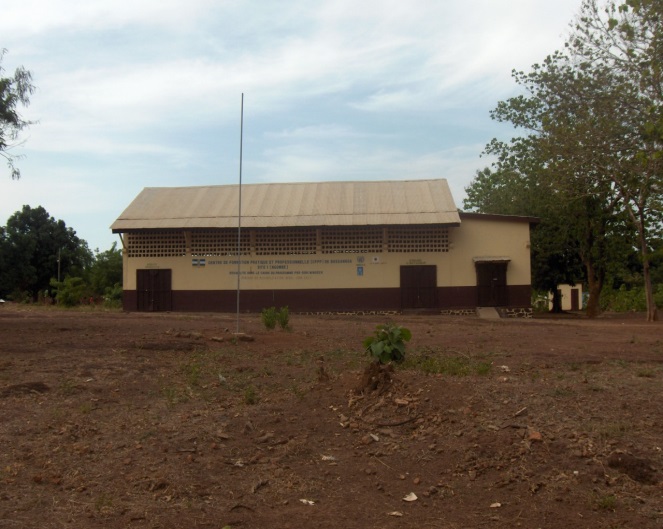 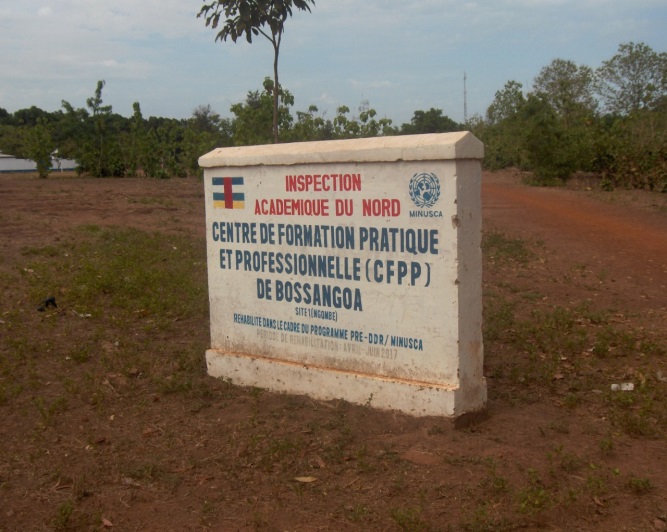 Le tableau statistique ci-dessus présente huit (8) centres de formations professionnelles recensées dans la sous-préfecture de Bossangoa, dans lesquelles 14 différentes disciplines sont enseignées. La discipline de la menuiserie est la plus fréquente, elle est enseignée dans cinq (5) centres et représente les 36% des disciplines enseignées. Puis viennent les disciplines de maçonnerie, soudure et construction métallique et la charpenterie qui représentent respectivement 29%, 21% et 14% des disciplines.V1.2- Etude des opportunités du marchéLes résultats de l’étude des opportunités du marché se présentent de la manière suivante : Dans le tableau ci-haut, il ressort 53 individus interrogés dont 55% hommes et 45% femmes. Puis 6 marchés recensés et 23 quartiers identifiés. Quant aux activités génératrices de revenus proposées aux individus interrogés telles que : (Artisanat, prestation de service, couture, savonnerie, soudure, commerciales agricoles, commerciales non agricoles) ; 77% d’entre eux souhaitent les exercer individuellement tandis 23%  souhaitent l’exercer en groupement.V1.3- La sélection des bénéficiairesLa sélection a été faite en tenant compte des cinq (5) catégories des bénéficiaires du projet, en deux méthodes selon les cas: la méthode de tirage au sort et celle d’identification.V1.4- La sélection des bénéficiaires dans la commune de BenzambéDans la commune de Benzambé, la sélection des bénéficiaires a débuté à partir du 18 juin 2018 à la mairie de Benzambé située à 45 kilomètres de Bossangoa au village Bouansouma, en présence des autorités locales et des communautés, pour prendre fin le 20 juin 2018 au village Tamkouro située à 7 kilomètres à la sortie Nord de Bossangoa. Durant cette période, 166 bénéficiaires ont été sélectionnés par  méthodes de tirage au sort dont 136 hommes et 30 femmes ensuite une fiche de profilage a été établie pour chacun des bénéficiaires dans laquelle est mentionné le métier choisi  suivies de photo d’identité. Ainsi le résultat des métiers choisis se présente comme suit :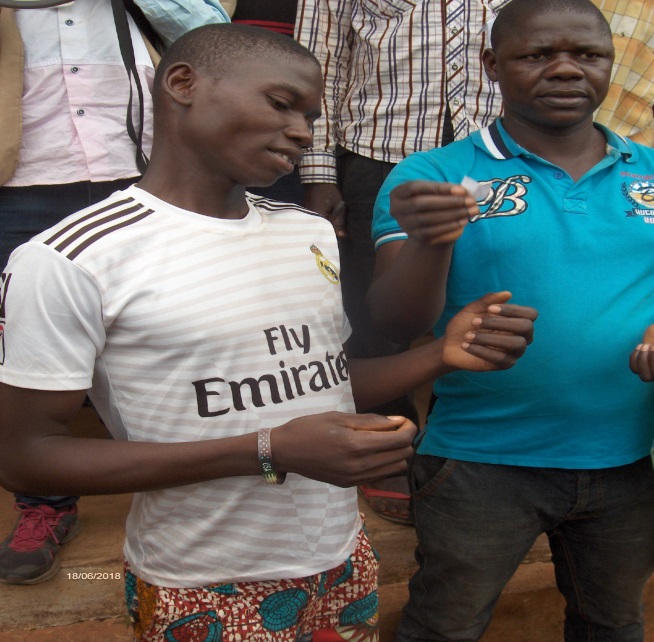 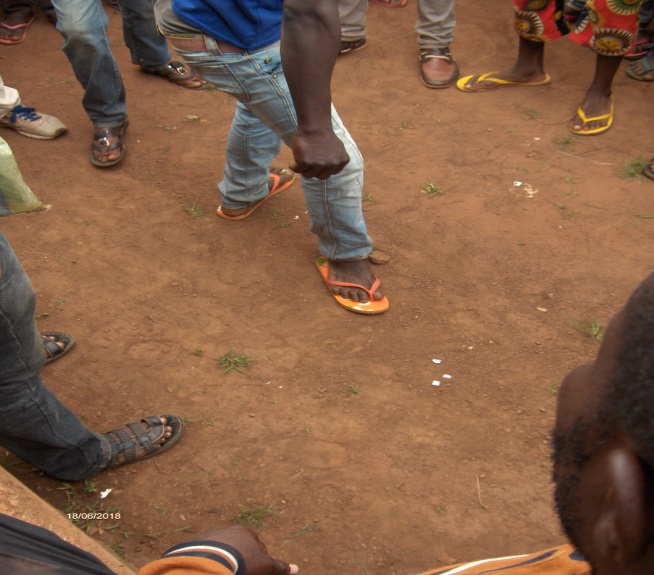 V1.5- La sélection des bénéficiaires dans la commune de Bossangoa-centreDans la commune de Bossangoa-centre, la sélection des bénéficiaires s’est déroulée à la mairie en présence de la 1re vice-présidente de la délégation spéciale de la ville de Bossangoa Madame Ruth NGANAWARA assistée des chefs de groupes et quartiers et des représentants des cinq catégories de bénéficiaires à sélectionner. Au total 84 jeunes ont été sélectionnés par tirage dont 47 hommes et 37 femmes issus des cinq (5) catégories des bénéficiaires. 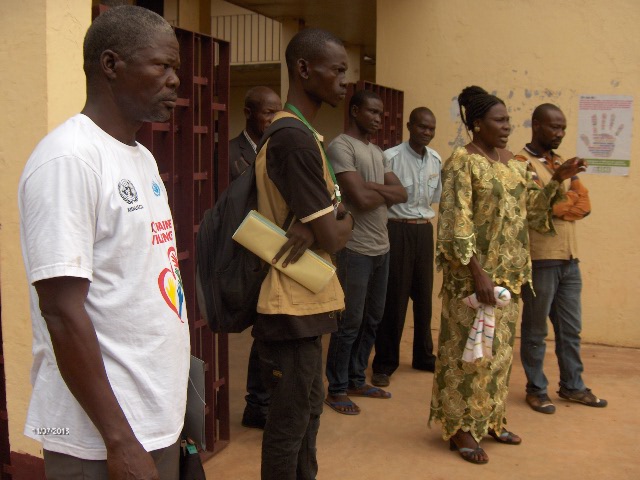 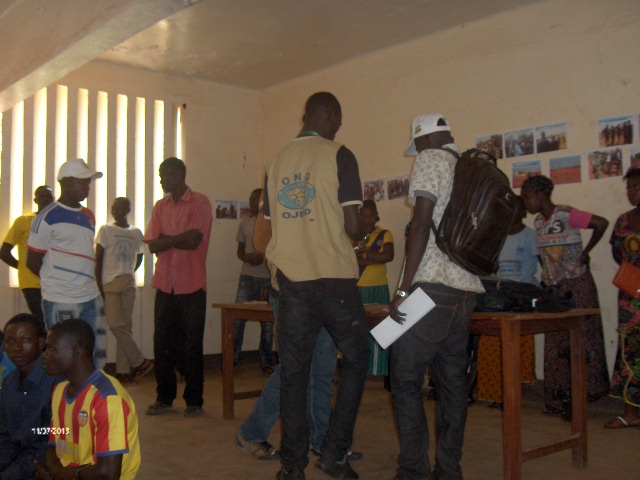 Photos de sélection des bénéficiaires du projet à BossangoaV1.6- La réalisation des activités de THIMOLes activités de THIMO ont débuté par une cérémonie de lancement officiel à la Mairie de Bossangoa le 27 Juillet 2018, présidé par Monsieur le Préfet de l’Ouham le commandant Marcel GUELLA, en présence des Maires des deux communes, des chefs de groupes et des représentants des services étatiques et des ONG nationales et internationales. Ensuite le 30 juillet 2018 précisément au village Tamkouro, en présence des autorités locales. Sur l’axe Benzambé, les activités de THIMO sont reparties en trois sites : le site Tamkouro-Bongam qui s’étend sur 4,5 kilomètres comprenant 36 bénéficiaires, le site Guétté-Bokato disposant sur 8 kilomètres et enfin le site Bouansouma-Bonguéré qui s’étend sur 3,5 kilomètres. 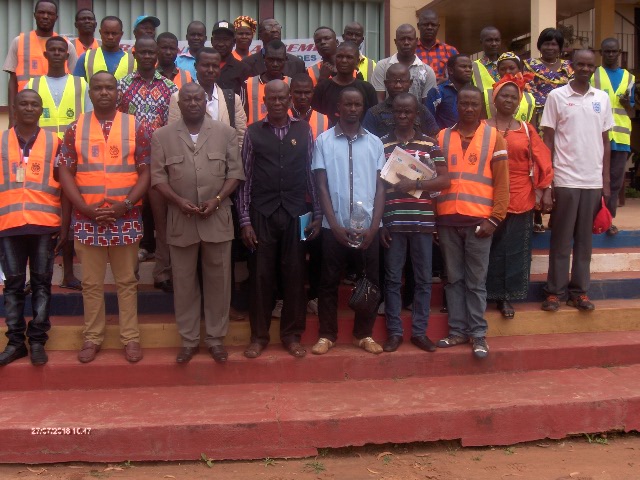 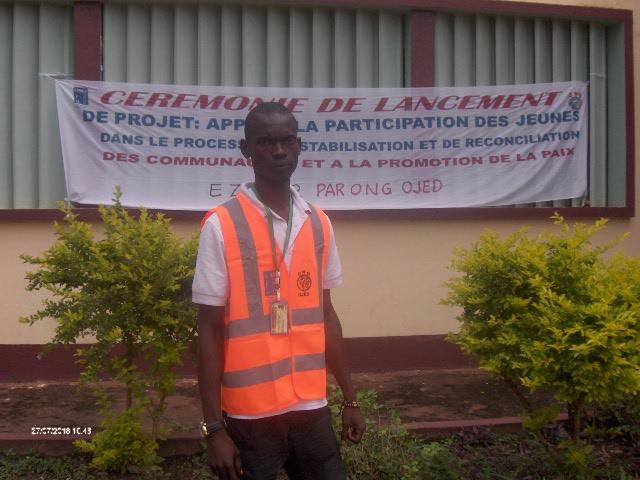 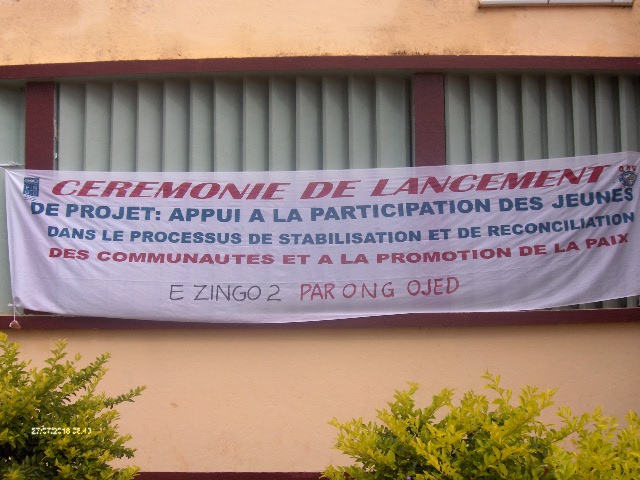 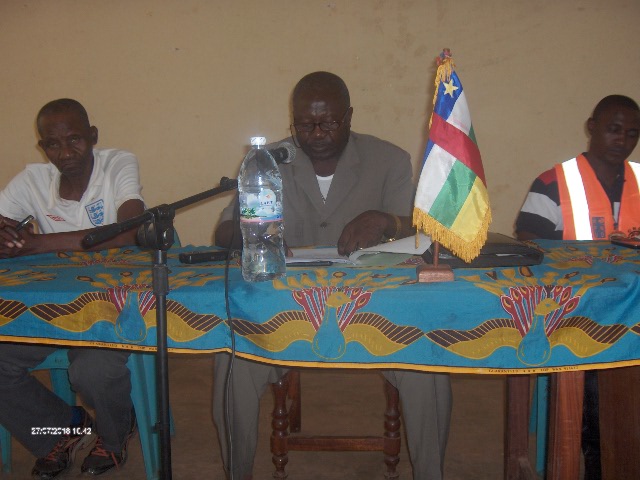 Photos des cérémonies du lancement officiel de THIMOLes travaux se sont déroulés les 30 Juillet, 2 et 8 Août 2018 sur l’axe Benzambé respectivement dans les sites de Tamkouro-Bongam, Guétté-Bokato et Bouansouma-Bonguéré et ont duré quarante (40) jours pour chacun des sites. Ainsi le 15 Novembre 2018 dans la Commune de Bossangoa démarre les travaux se sont déroulés dans les sites PK0-Tamkouro, puis Pk0-Institut Biblique des frères ensuite PK0-Marché centre -ville et enfin Pko-quartier sembe 2 pour une durée également de quarante (40) jours et ont pris fin le 11 Janvier 2019.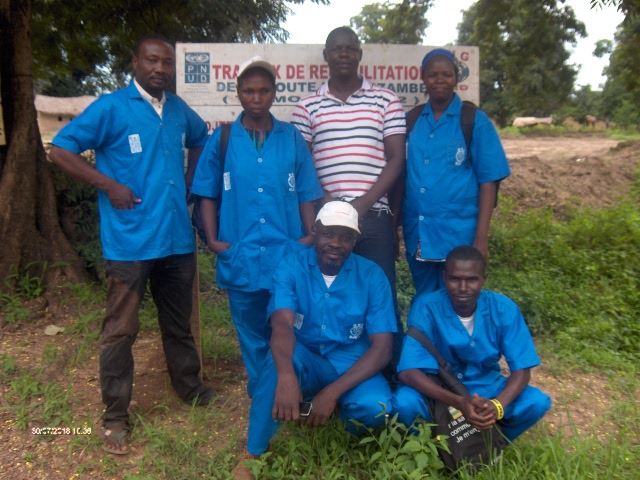 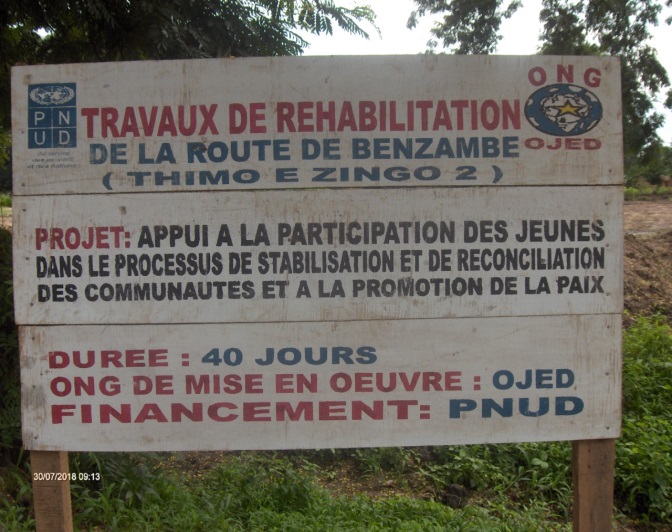 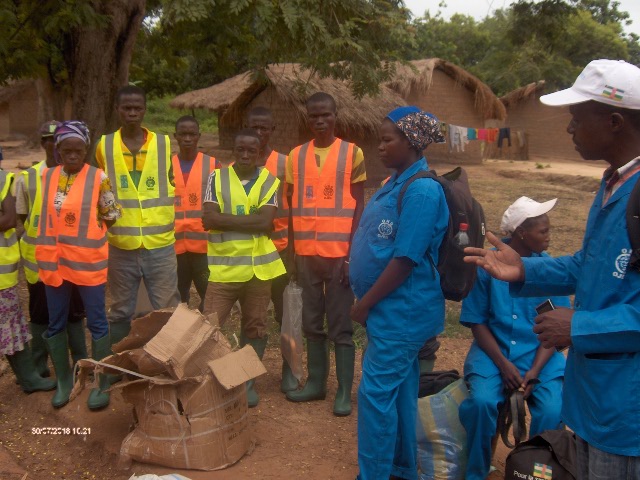 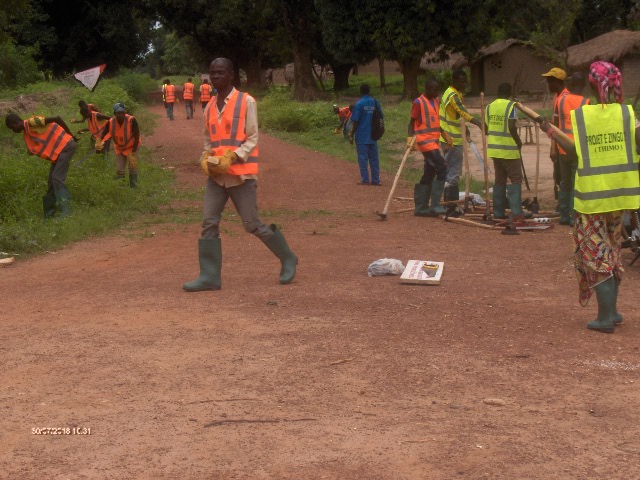 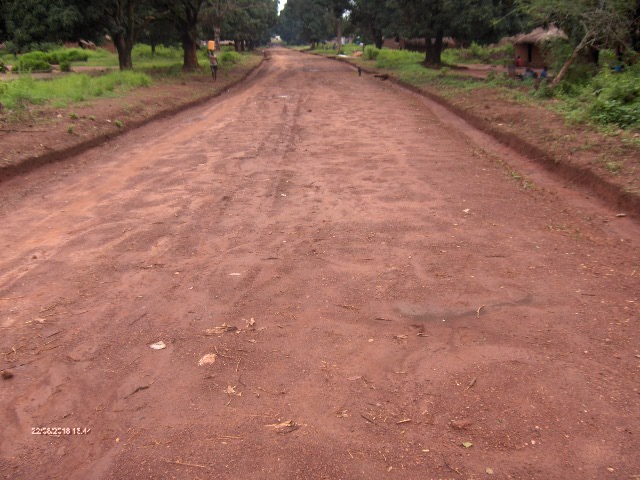 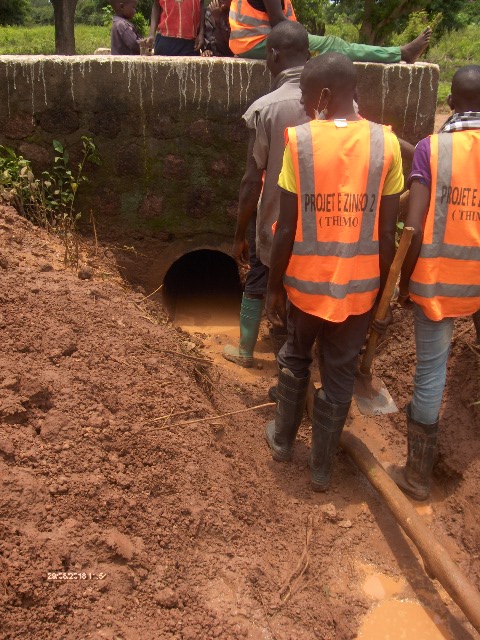 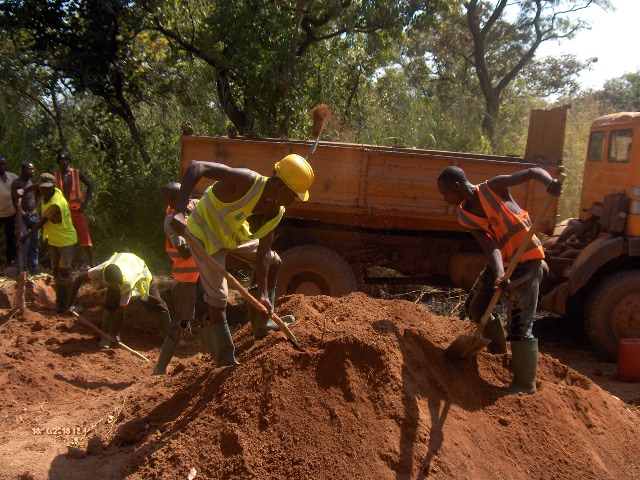 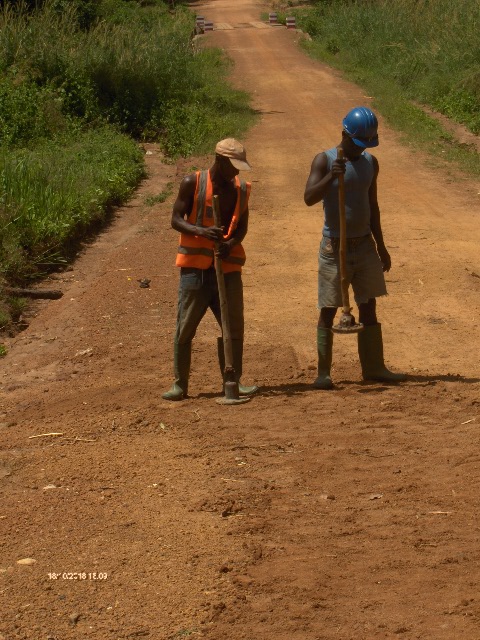 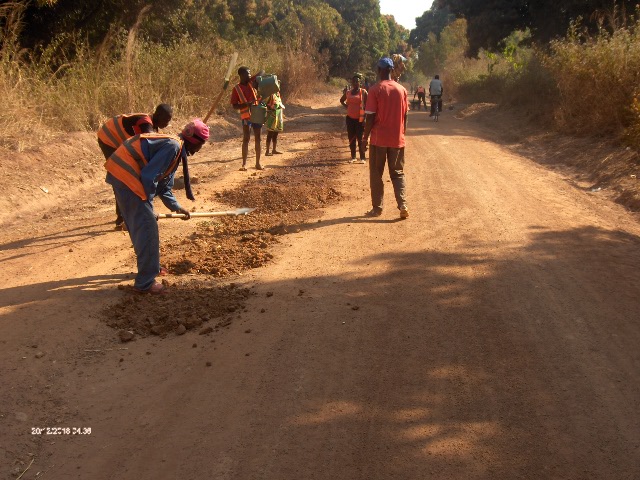 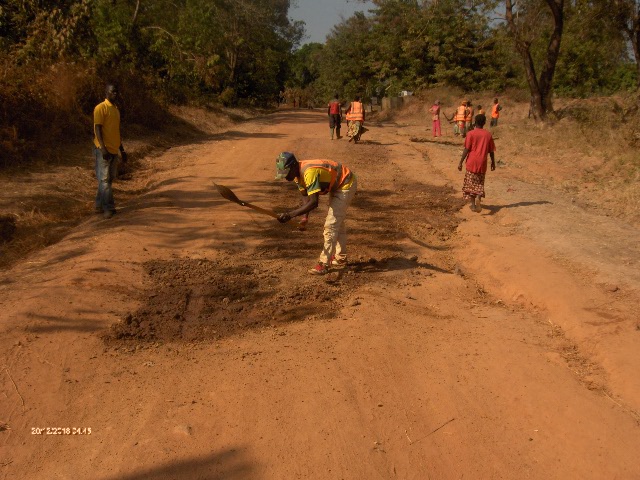 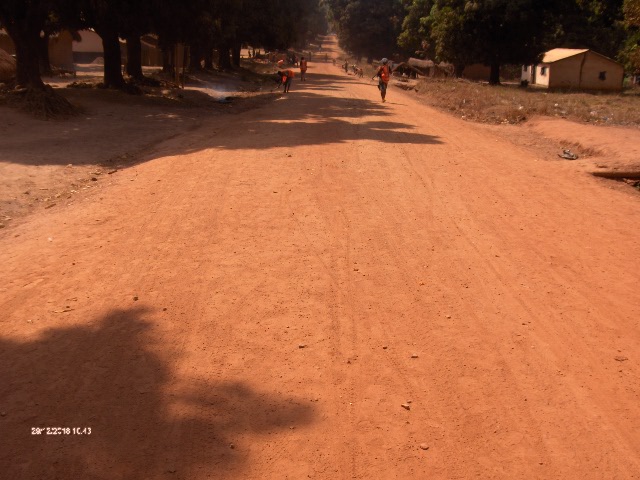 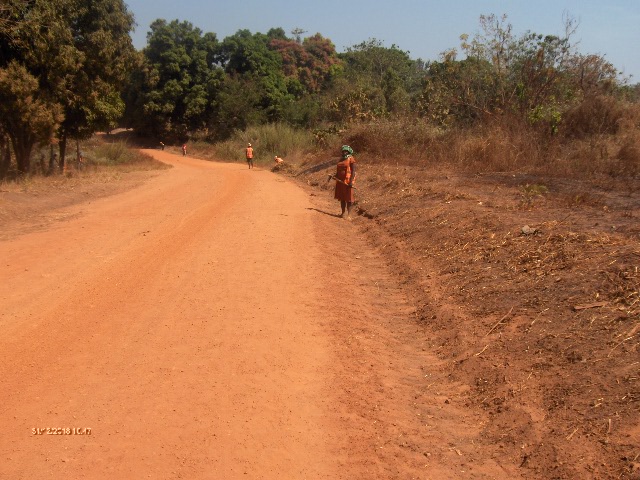 Quelques images de réalisation de THIMO dans les communes de Bossangoa et BenzambéV2- RENFORCEMENT DE CAPACITESLa réussite du projet consiste à mettre en œuvre d’autres moyens intermédiaires, ceci s’explique par le renforcement des capacités des 250 bénéficiaires sur la coexistence pacifique, l’éducation financière et entrepreneuriat et sur les techniques de conception des micros projets porteurs, constituant  des outils nécessaires afin d’atteindre l’objectif du projet et de contribuer à sa pérennisation.V2.1- Le renforcement des capacités en Gestion pacifique de conflits, la cohésion sociale et                le vivre ensembleLe renforcement des capacités des bénéficiaires dans ce domaine, s’explique par l’organisation d’un atelier de formation des 121 bénéficiaires sélectionnés dans toutes les zones du projet, à l’occasion de la semaine de la journée internationale de la jeunesse 2018 avec l’appui technique de la Direction Régionale des Affaires sociales de la réconciliation et de la promotion du genre. L’objectif de cette formation est de former les formateurs des formateurs sur la thématique retenue, d’appuyer la jeunesse par rapport à sa semaine et de transmettre aux bénéficiaires les notions élémentaires pour favoriser la paix et le développement. Cet atelier a été marqué par l’intervention des personnalités suivantes :M.MBOUGUE Paul Valentin, Directeur Régional des Affaires Sociales de la Réconciliation et de la Promotion du genre ;M. NINGANDO Parfait Maixent, Chef de service Régional de la réconciliation ;M. ADAMBOU Samuel, Chef de Secteur des Affaires sociales ;M.LEWE Parfait Cyriaque, Chef de service des statistiques.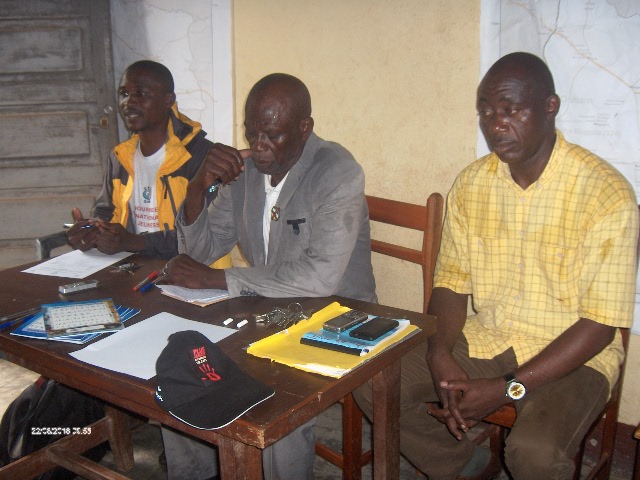 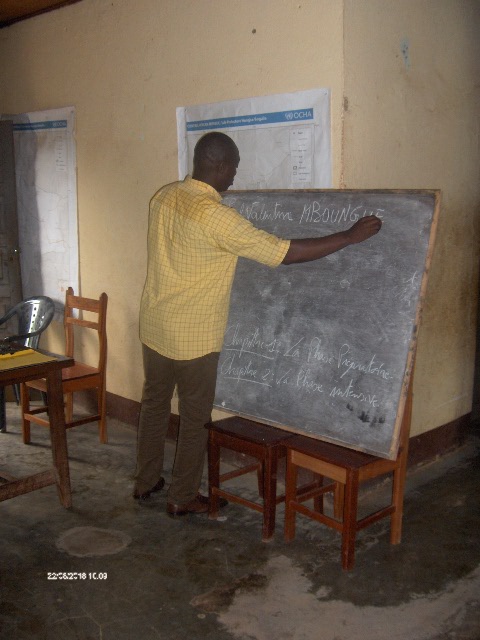 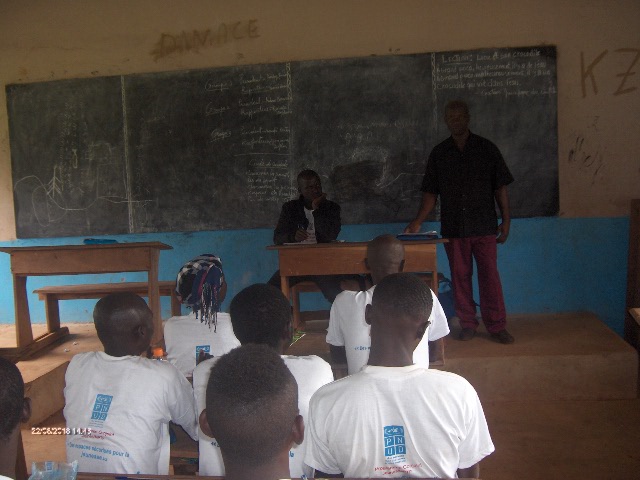 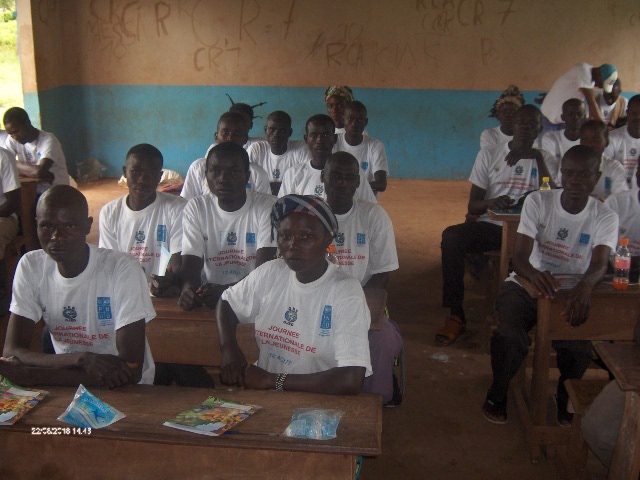 Images de formation des facilitateurs en cohésion sociale et le vivre ensembleV2.1.1- La célébration de la journée internationale de la jeunesseLa célébration de la journée internationale de la jeunesse édition 2018 a été inclue dans les activités du projet par l’autorisation du bailleur le PNUD. Cette journée est marquée par une semaine culturelle organisée du 22 au 25 août 2018 placée sous le thème : « Des espaces sécurisés pour la jeunesse » dans les zones du projet, impliquant non seulement les 250 jeunes bénéficiaires directs  mais toute la jeunesse appartenant aux zones du projet, avec l’appui des autorités locales. Cette période a été marquée par diverses manifestations à savoir :La formation des formateurs dans la gestion pacifique des conflits, le vivre ensemble et la cohésion sociale ;Le débat radiophonique sur la thématique «  Qu’est-ce qui empêche l’émancipation de la jeunesse de l’Ouham ?»;Des concours de danse sketchs sur le thème ;Course (cross-country) ;Matches de football.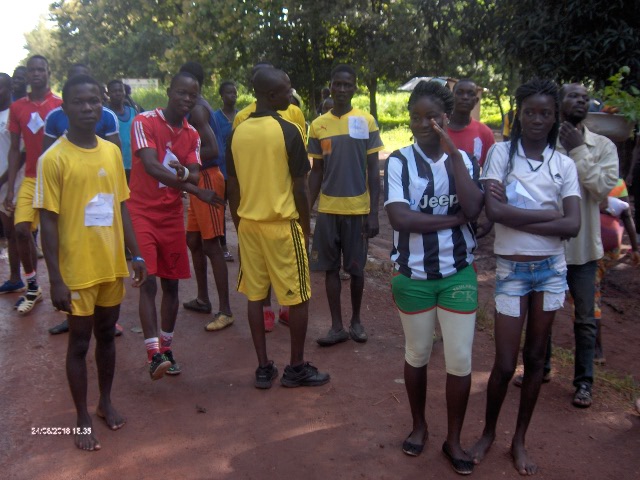 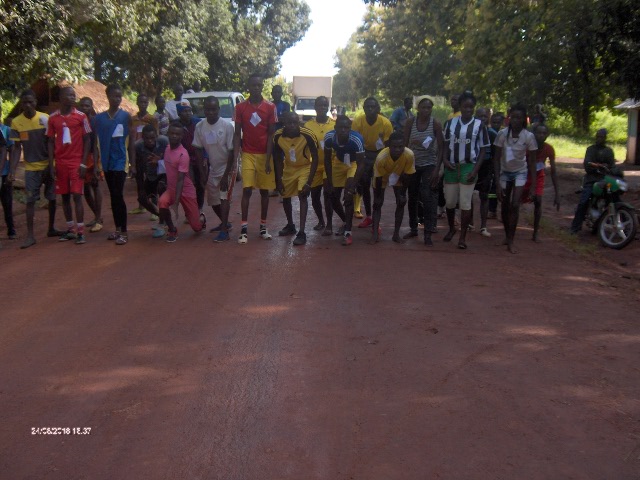 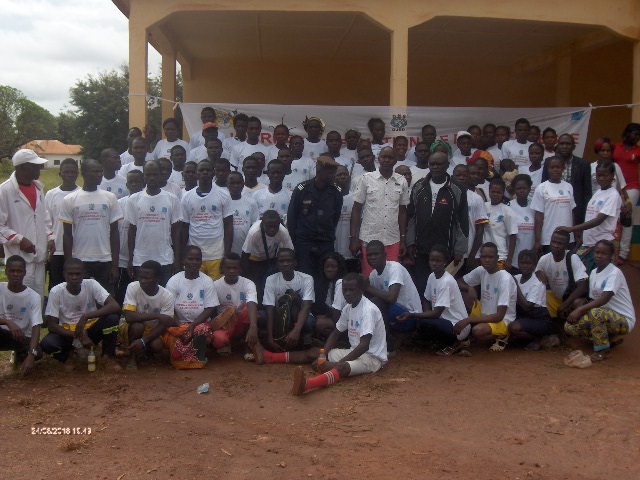 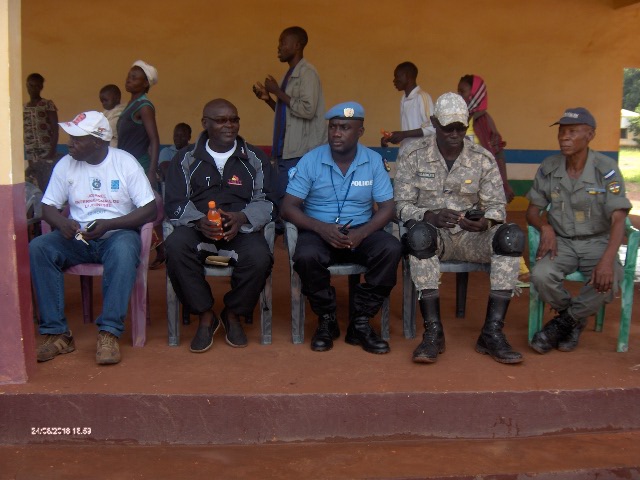 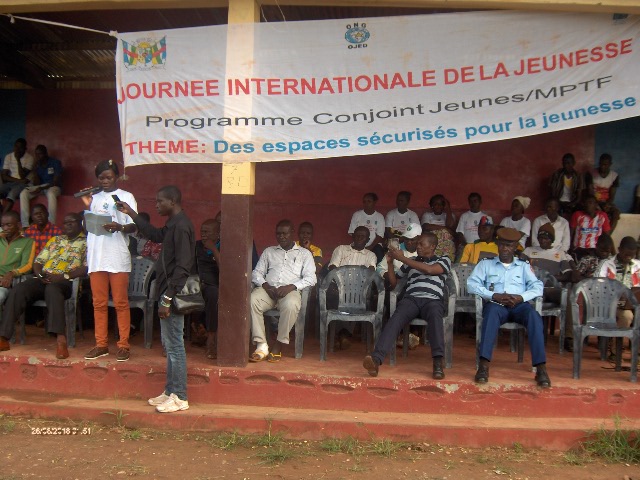 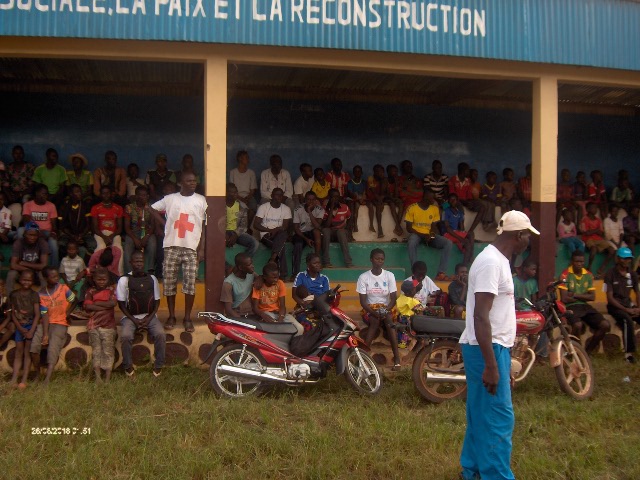 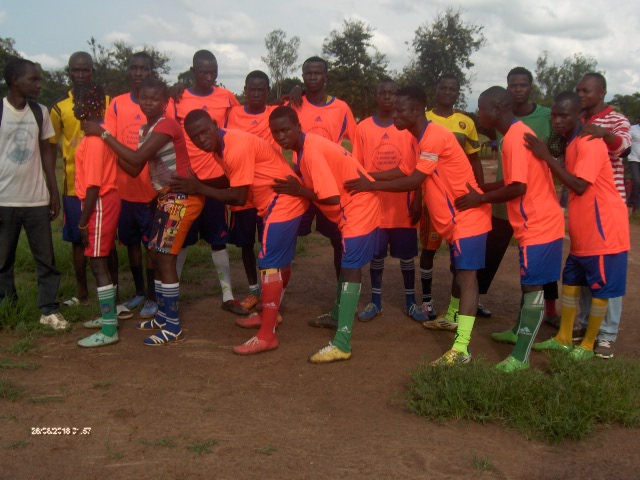 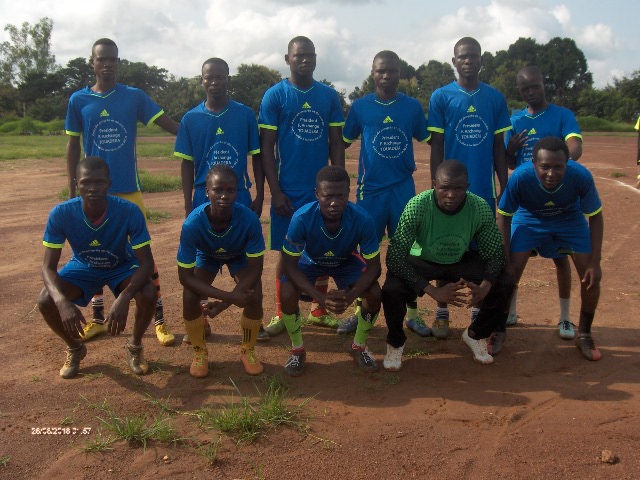 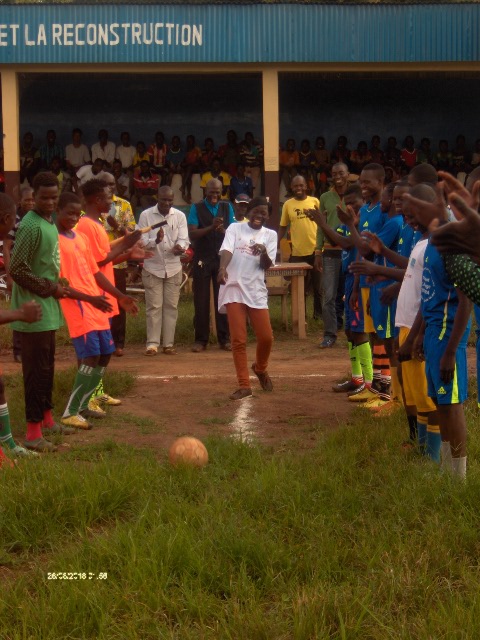 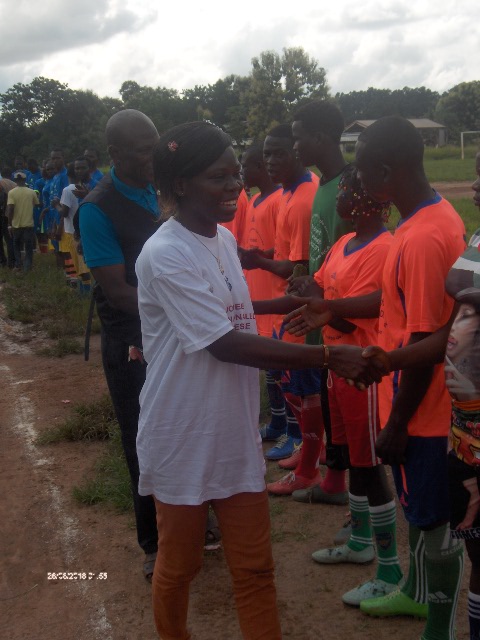 Quelques images de  différentes manifestations culturellesV2.2- La formation en Entrepreneuriat, l’éducation financière et les techniques de              conception des micros projets porteursLa formation des bénéficiaires dans les domaines de l’Entrepreneuriat, de l’éducation financière et des micros projets porteurs s’est déroulés du 24 Octobre au 23 Novembre 2018  au Centre Culturel Monseigneur Chambon de l’évêché de Bossangoa, en partenariat avec PNUD en présence du comité technique du projet « E zingo 2 ». Au cours de cette période, les 250 bénéficiaires du projet ont appris des connaissances clés avec des exercices de simulation en notamment le développement personnel et le leadership, générer un revenu, comprendre l’offre et la demande, investir dans les techniques de promotion et gérer une entreprise dans un marché complexe. Cette formation a été animée par des formateurs en Entreprenariat :M. GBAKA PANI Bruce (Formateur PNUD) ;M. SANNA –YAMENGUE Junior Constantin (Formateur OJED) ;Mlle NGBOKO GBENANGA Florine (Formatrice OJED) ;M. BATA Joseph (Formateur OJED) ;M. PROGUIMI Ludovic (Formateur OJED).Cette formation a pris fin par une cérémonie de clôture en présence des autorités locales et des membres du comité technique de suivi du projet, suivie de la remise de certificats de fin de formation, des kits de démarrage des Activités Génératrices de revenus (AGR) et d’Associations Villageoises d’Epargne et de Crédit (AVEC).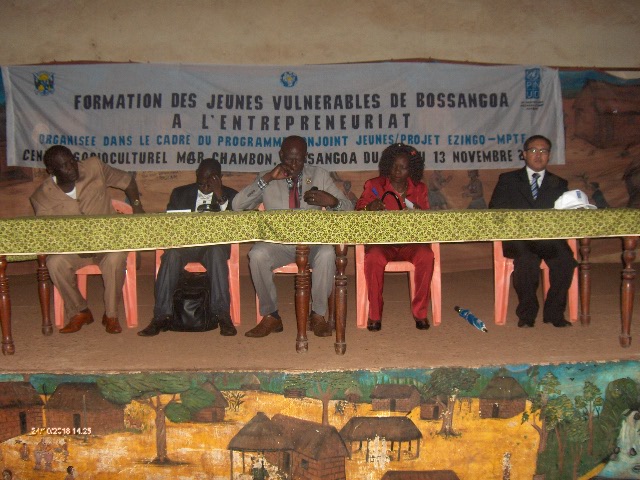 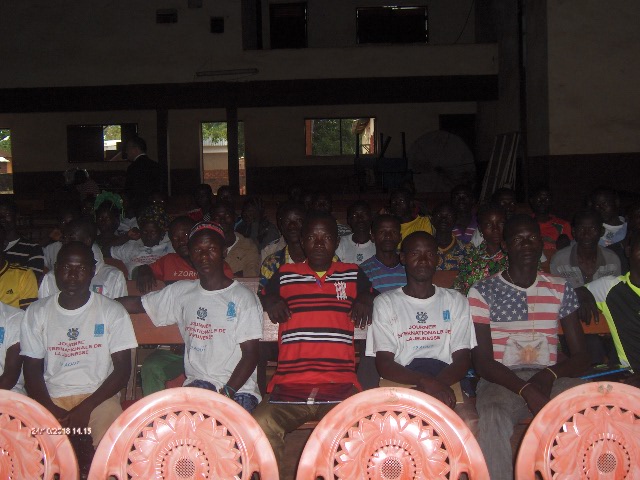 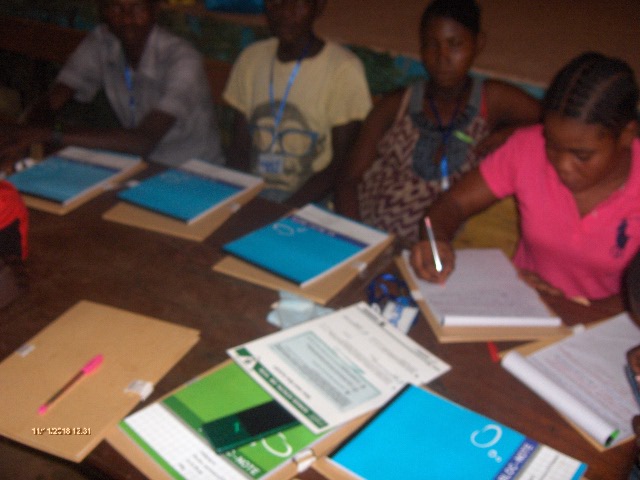 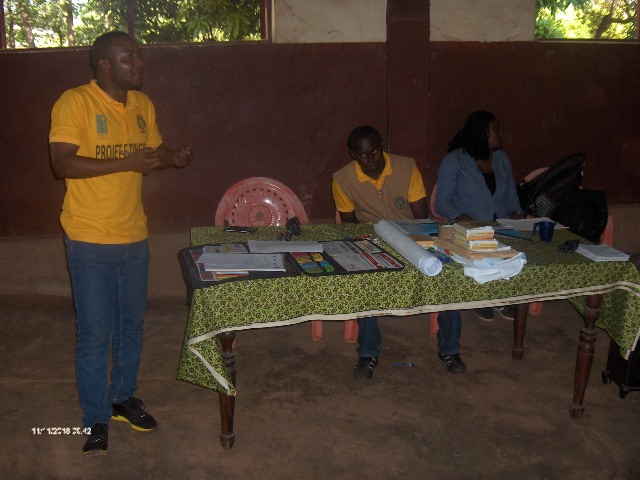 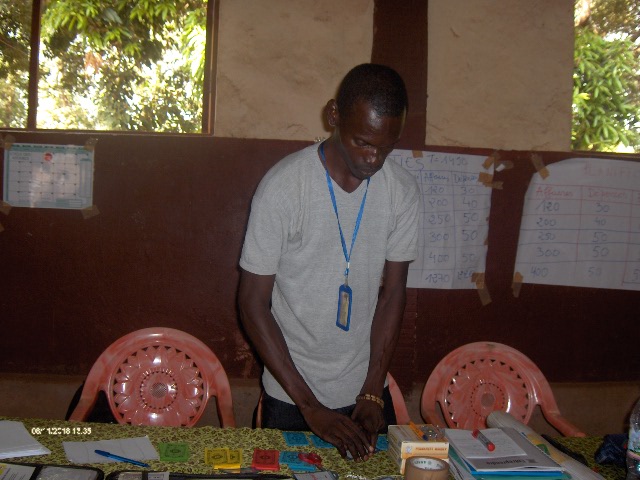 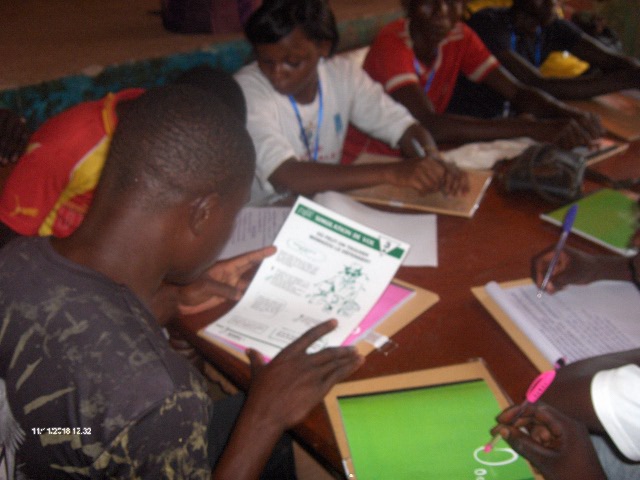 Images formation en EntrepreneuriatVoici les répartitions des kits par Associations.V.2-3 L’approche des Associations Villageoises d’Epargne et de Crédit (AVEC)Dans le souci de garantir la gestion financière et de pérenniser la réalisation des activités génératrices de revenus, il a été créé du 3 Septembre au 23 Novembre 2018 douze (12) Associations Villageoises d’Epargne et de Crédit (AVEC) dont 4 dans la commune de Bossangoa et 8 dans la commune de Benzambé. Ces AVEC donnent la possibilité simple à ses membres de s’octroyer des crédits qu’ils rembourseront avec intérêts. Cette une approche divisée en sept (7) modules de formations enseignés par deux (2) agents de terrains. Il s’agit de :SENDANGANAM Célestin ;NGAÏEDEMA Achille. Il est à noter que les activités de réunions en AVEC se sont poursuivies jusqu’au 31 Mars 2019.V .2.4- Le renforcement en Activités Génératrices de RevenusDes séances de renforcement en capacité des bénéficiaires en Activités Génératrices de Revenus ont été faites durant la période du 14 au 19 Janvier 2019. Ce moment nous à permit de restituer aux bénéficiaires les 40% de leurs épargnes lors des activités de THIMO. Pour ce faire les Bénéficiaires unanimement ont décidé que l’ONG OJED leurs construisent des kiosques et des cabanes et leurs apportés les kits de démarrage de leurs AGR comme prévus dans leurs bon de commande pour un montant de 500 000 FCFA par Association.V.2.5- La mission conjointe de suivi-évaluation Une mission conjointe de suivi-évaluation du programme « E Zingo 2 » était dans les zones du projet, du 12 au 13 Mars 2019. Cette mission  a pour but de faire un constat physique des activités réalisées et de présenter les résultats  puis les difficultés rencontrées aux communautés bénéficiaires,  suivie des questions et réponses. Elle a été conduit par une délégation composée du Ministère de l’économie et du Plan, du Ministère des Petites Moyennes Entreprises/ Petites et Moyennes Industries, du Ministère de la Jeunesse et des Sports, assistée de la délégation du Programme Conjoint jeune « E zingo », du PNUD, de la FAO et de l’OJED. En ce qui concerne le partenariat entre le PNUD et l’OJED, visite a été effectuée dans les communes respectives de la zone du projet. Elle concerne les visites des activités d’une association dans la commune de Bossangoa et de deux autres dans la commune de Benzambé, précisément sur 12 km aux villages Borrobondoko et Bongam. Visites aux suites desquelles toute la délégation est satisfaite des résultats des activités et ont demandé urgemment le suivi des activités de ce projet.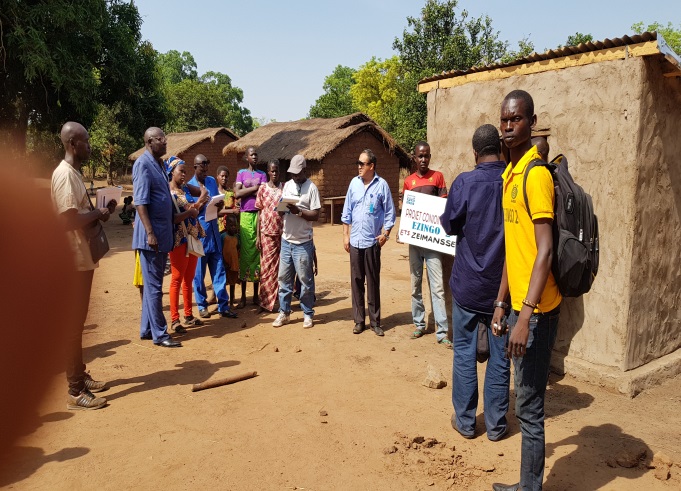 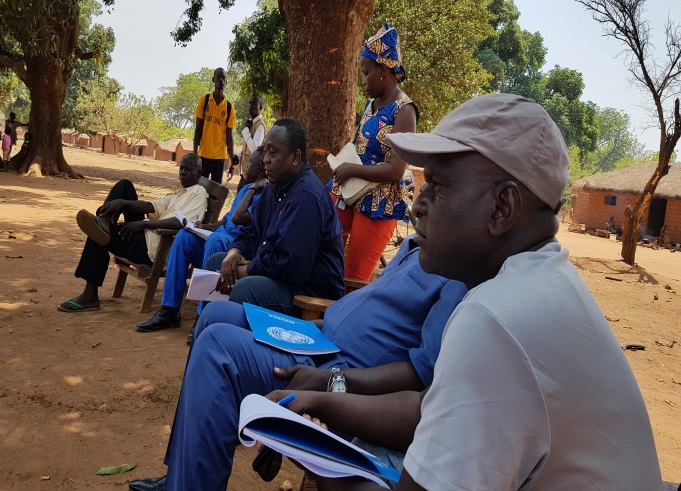 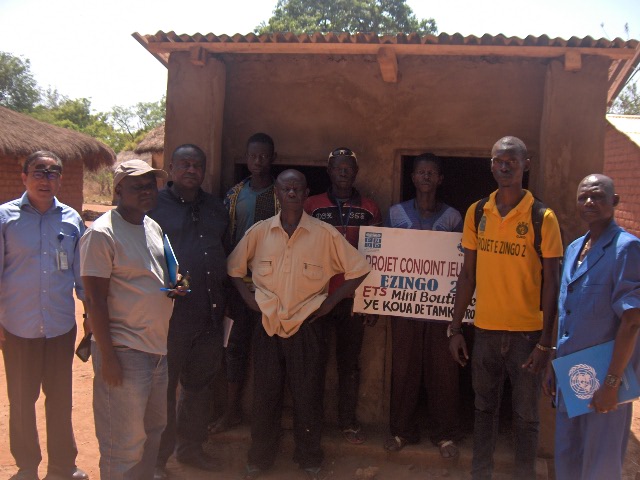 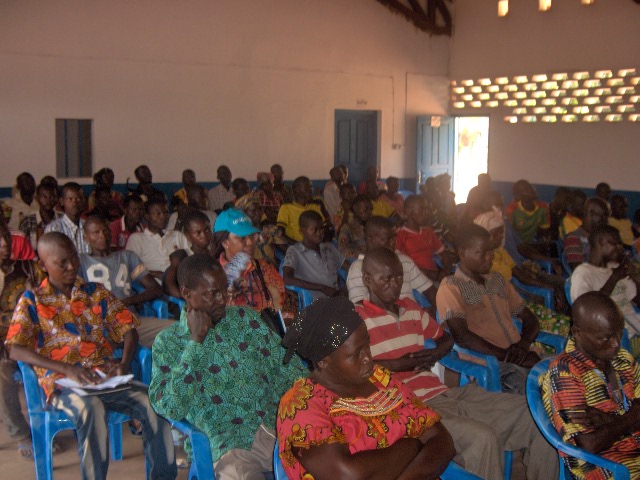 Images de suivi-évaluation du programme conjoint « E zingo 2 »VI- DIFFICULTES RENCONTREESDurant la réalisation des activités du projet, quelques difficultés ont été rencontrées. Ces difficultés  sont reparties au niveau interne ainsi qu’externe.VI.1- Difficultés internesAu niveau interne ces difficultés se résument comme suit :Le manque de boites à pharmacie sur le terrain durant toute la réalisation de THIMO dans les deux communes ;L’insuffisance  des matériels et équipements de THIMO qui ne  pouvaient servir que 40% des bénéficiaires. Cela  présente d’impacts négatifs sur les rendements journaliers des travaux ;Le non-respect du délai de paiement des intéressements aux bénéficiaires entrainant ainsi des démotivations pour influencer les rendements journaliers ;Les quorums non atteint pendant les réunions d’AVEC du fait de l’absentéisme des  membres. De ce fait, certaines activités ne peuvent être réalisées, ce qui joue sur l’avancement des activités planifiées dans le programme.VI.2- Difficultés externesAu niveau externe, il n’existe que deux (2) difficultés majeures influant sur l’exécution des travaux dans le délai prévu :La pluie qui constitue parfois un blocage sur l’avancement et la réalisation des activités par la dégradation à répétition des endroits déjà traités et par la non-réalisation des travaux les jours où il pleut ;Le virement en retard d’une tranche par le bailleur PNUD, obligeant ainsi la coordination en commun accord avec le chef de projet à suspendre toutes les activités du projet pendant une durée d’un mois.VII- SOLUTIONS APPORTEESFace aux difficultés rencontrées, l’équipe sur le terrain met en œuvre des techniques notamment :Consoler les bénéficiaires pour leur bien être pendant la pérennisation ;Les encourager à être ponctuels et réguliers pendant les heures de travail ;Les conscientiser à être patients dans tout ce qu’ils font afin de gagner la confiance de l’organisation lors d’un autre projet ;Les encourager à être ponctuels et réguliers aux réunions des AVEC.VIII- CONCLUSION GENENALELa mise en exécution des travaux du projet « E zingo 2 » dans les communes de Bossangoa-centre et Benzambé par l’OJED sur financement du PNUD, a été couronnée de succès caractérisés par la grande satisfaction  des  communautés bénéficiaires et du partenaire financier.Cependant, quelques difficultés internes et externes ont été rencontrées, mais des solutions y sont apportées et des recommandations sont proposées à titre préventif afin d’améliorer la réalisation de tels genres d’activités dans un projet quelconque.Durant la période de mise en exécution, tous les objectifs spécifiques ont été atteints avec l’implication technique des différents services concernés de l’Etat et d’autres partenaires. En définitif, les communautés en particulier les bénéficiaires sont désormais capables d’atteindre l’objectif principal du projet et de l’étendre. ANNEXE I – LISTE DES BENEFICIAIRES DE LA COMMUNE DE BOSSANGOA –CENTREANNEXE II – LISTE DES BENEFICIAIRES DE LA COMMUNE  DE BENZAMBE                                                Quelque Témoignage des BénéficiairesMonsieur FEÏNDIRI Romain : Coordonnateur  des anti-balaka de l’Ouham bénéficiaire de ce projet a pris la parole et dit : Nous les anti-balaka avons le plaisir de remercier l’ONG OJED avec son partenaire PNUD de pensée à nous, les ex combattants pour nous intégrer dans ce projet. Ce projet, nous a vraiment aidé, il nous a permis de prendre en charge nos familles respectives, nous avons trouvé un peu d’argent pour relancer nos activités de subsistances tels que petit élevage, le champ et les AGR… De plus ce projet a contribué efficacement à la stabilité et la cohésion sociale de la préfecture l’Ouham en générale et en particulier la commune de Bossangoa et Bénzambé.Nous nous sommes très satisfaits de ce projet réalisé par l’ONG OJED avec son Partenaire PNUD, nous leurs jetons des fleurs et nous vous prions de continuer d’amener d’avance les projets pour le développement de notre localité.Monsieur le Maire de la ville de Bossangoa : Ma communauté est satisfaisante par rapport  à ce projet que l’ONG OJED avec son Partenaire PNUD a réalisé dans notre ville, cela a eu des impacts positifs, car avant le venu de ce projet les jeunes sont abandonnés par eux-mêmes et il ‘y avait eu beaucoup des cas de braquages et vols etc... dans notre communauté.Quand ce projet est venu, il a recruté ces 250 jeunes bénéficiaires et leurs a donné de travail dans le cadre de THIMO. Ce qui a permis à ces jeunes de trouver un peu d’argent, afin de redémarrer leurs activités génératrice de revenu perdu pendant la crise et de payé les animaux domestiques et le main- œuvre de leur champ. Cela a aussi facilité la cohésion sociale et a donné à ces jeunes gens l’esprit d’entrepreneuriat.Nous avons vu dans notre localité, maintenant les jeunes sont réunis en association, car cette initiative est difficile auparavant dans notre communauté, mais avec la sensibilisation de l’OJED, nous avons constaté un changement de mentalité au sein de la jeunesse qui commence à être en association et développe des AGR. C’est vraiment une bonne approche a encouragé.Pour OJED                                                                                                         Pour PNUD Thierry Bienvenu LEPPA                                                                 _______________________________                                                                                                       Fait à Bangui, le                                                                                                                             Le Président de l’ONG OJED                                                                                                                               Thierry Bienvenu LEPPAPOSTESRESPONSABLES              ZONE D’ACTIVITES              ZONE D’ACTIVITESPOSTESRESPONSABLESAxe BossangoaAxe BenzambéCoordonnateurLEPPA Thierry BienvenuToutes les zones du projetToutes les zones du projetChef de projetSANNA-YAMENGUE Junior ConstantinToutes les zones du projetToutes les zones du projetIngénieur de travauxTELBAÏ BrunoToutes les zones du projetToutes les zones du projetComptable LogisticienneNGBOKO-GBENANGA FlorineToutes les zones du projetToutes les zones du projetSuperviseurs techniques-GOMBE Solange-Bossangoa-Tamkouro-BongSuperviseurs techniques-ALADOUM Vianney-FEÏDAMAZOUI Frias-Bossangoa- Non-Bouansouma-Guétté-BokatoSuperviseurs de travaux-NGAFOGARA Didier-Non-Tamkouro, guéttSuperviseurs de travaux-NGBOT SEKOLA Sixte-NonBouansoumaSuperviseurs de travaux-TEMBO FélixBossangoaGuétté-BokatoSuperviseurs de travaux-WENDEMONA Dieu beni-NonBouansoumaSuperviseurs de travaux-FEÏNDIRI RomainBossangoaGuétté-BokatoStatistique des centres de formationStatistique des centres de formationStatistique des centres de formationStatistique des centres de formationStatistique des centres de formationStatistique des centres de formationNombrePourcentageCENTRES DE FORMATIONS RECENSES8DISCIPLINES ENSEIGNES      14Mécanique auto17%Menuiserie536%Maçonnerie429%Electricité17%Bâtiment17%Savonnerie17%Soudure et construction métallique321%Plomberie17%Artisanat17%Tricot17%Carrelage17%Charpenterie214%Forge17%Hôtellerie17%Statistique des opportunités de marché à BossangoaStatistique des opportunités de marché à BossangoaStatistique des opportunités de marché à BossangoaStatistique des opportunités de marché à BossangoaStatistique des opportunités de marché à BossangoaStatistique des opportunités de marché à BossangoaStatistique des opportunités de marché à BossangoaStatistique des opportunités de marché à BossangoaStatistique des opportunités de marché à BossangoaStatistique des opportunités de marché à BossangoaStatistique des opportunités de marché à BossangoaStatistique des opportunités de marché à Bossangoa INDICATEURSNOMBRE% AGR PREFEREES% AGR PREFEREESPOURCENTAGESPOURCENTAGES INDICATEURSNOMBREIndividuelleGroupementHommesFemmesIndividus interrogés5355%45%Marchés recensés6Quartiers identifiés23AGR PREFEREES NOMBRE % AGR PREFEREES % AGR PREFEREES POURCENTAGES DES Hommes et Femmes exerçant ses activités.  POURCENTAGES DES Hommes et Femmes exerçant ses activités. AGR PREFEREES NOMBREIndividuelleGroupementHommesFemmesArtisanat77%23%80%20%Prestation de service77%23%90%10%Couture77%23%5%95%Commerciales  agricoles77%23%30%70%Commerciales non agricoles77%23%50%50%Soudure77%23%100%Savonnerie77%23%100%N°METIERS CHOISISGENREGENREGENRETAUXN°METIERS CHOISISMFTOTALTAUX1Commerce49126137%2Couture981710,24%3Maçonnerie2102113%4Menuiserie2602617%5Savonnerie210127%6Réparation motos131148,43%7Soudure100106,02%8Mécanique auto3031,8%9Secteur minier1010,6% 10Chauffeur1010,6%TOTALTOTAL13630166100%N°METIERS CHOISISGENREGENREGENRETAUXN°METIERS CHOISISMFTOTALTAUX1Commerce49126137%2Couture981710,24%3Maçonnerie2102113%4Menuiserie2602617%5Savonnerie210127%6Réparation motos131148,43%7Soudure100106,02%8Mécanique auto3031,8%9Secteur minier1010,6% 10Chauffeur1010,6%TOTALTOTAL13630166100%COMMUNESAXESDISTANCES EN METREDISTANCES EN KILOMETREDISTANCES EN KILOMETREBOSSANGOA-CENTREPKO –Croisement Tamkouro7000 m7 km7 kmBOSSANGOA-CENTREPKO- Marché central 800 m0,8 km0,8 kmBOSSANGOA-CENTREPKO – Vers institut biblique des frères5000 m5 km5 kmBOSSANGOA-CENTREPKO – Bureau OJED1700 m1,7 km1,7 kmSous total 1Sous total 114500 m14,5 km14,5 kmCOMMUNESAXESDISTANCESDISTANCESKILOMETRAGESBENZAMBETamkouro-Bongam4500 m4500 m4,5 kmBENZAMBEGuétté-Bokato8000 m8000 m8 kmBENZAMBEBouansouma-Bonguéré3500 m3500 m3,5 kmSous total 2Sous total 216000 m16000 m16 km TOTAL=Sous total 1 + Sous total 2 TOTAL=Sous total 1 + Sous total 230500 m30500 m30,5 kmN°NOM DE L’ASSOCIATIONCommune Kits AGR reçuKit AVEC01BE OKOBossangoa Centre1 Moulin à manioc et 2kits de Savonnerie1 kit avec les accessoires02SARA MBI GA ZOBossangoa Centre 1moulin à manioc1 kit avec les accessoires03ZEÏ NOU MANBossangoa Centre1Machine à coudre1 kit avec les accessoires04MANGO YANGABossangoa Centre1 Poste de soudure1 kit avec les accessoires05ZEÏ - MANSSEBenzambé axe Tamkourou - Bogam3 kits de menuiserie, 4kits maçonnerie et 2 kits réparation de moto.1 kit avec les accessoires06YE KOUA TI TAMKOUROUBenzambé axe Tamkourou - Bogam1 moulin à manioc1 kit avec les accessoires07YE KOUA TI MAÏ  Benzambé axe Guetté - Bokato1 poste de soudure1 kit avec les accessoires08ESPERANCEBenzambé axe Guetté - Bokato3 kits menuiserie,  2 kits maçonnerie, 2 kits savonnerie, 1 réparation moto1kit  avec les accessoires09DESSEBenzambé axe Guetté - BokatoMachine à coudre1 kit avec les accessoires10NGAÏNEWERABenzambé axe Bouassouma - Bongueré1 moulin à manioc1 kit avec les accessoires11WENDEMONABenzambé axe Bouassouma - Bongueré1 machine à coudre et 1kits réparation de motos1 kit avec les accessoires12ZEÏNMASSEBenzambé axe Bouassouma - Bongueré2 kits menuiserie et 6 kits maçonnerie et 1 moulin à manioc1 kit avec les accessoiresN°NOMS DES ASSOCIATIONSAXE BOSSANGOAAXE BENZAMBEVILLAGE/ QNIVEAUX1SARA MBI GA ZOXDyanModule 42MANGO YANGAXBorroModule 33ZEÏNOUNGBANSEXNguébéModule 34BE OKOXSembe 2Module 35YE KWA DE TAMKOUROXBongamModule 36ZEÏNGMANSEXBorrobondokoModule 37ESPERANCEXGuéttéModule 38YE KWA TI MAÏXBogounaModule 39DESSEXBogounaModule 310GAÏNEWARAXBodoraModule 311WENDEMONAXBouansoumaModule 312ZEÏNGBANSEXBouansoumaModule 3N°NOMSPRENOMSGENRESAGESVILLAGES/QFILIERES CHOISIESCOMMUNE1NAMSIOBienvenuH35CentreMaçonnerieBossangoa-centre2BANASSIOHubertH27kogbaMaçonnerieBossangoa-centre3FEÏNDIRI RomainH35SembéMaçonnerieBossangoa-centre4WELETatianaF35DianCommerceBossangoa-centre5RESSENMO HyacintheH25DianCoutureBossangoa-centre6WEAMOREMVincent de PH22SembéCommerceBossangoa-centre7RESSENMO HyppoliteH28Centre IIMénuiserieBossangoa-centre8NAKOMBORémyH29Centre IRépara-motoBossangoa-centre9TEMOINSébastienH30BorroCommerceBossangoa-centre10ONESSEMAlfredH21BorroCommerceBossangoa-centre11OUITEMBONAThéophileH28BornouCommerceBossangoa-centre12SEREFEÏFlorenceF32CentreICommerceBossangoa-centre13MOSSIOAlexandreH27DianMaçonnerieBossangoa-centre14WEAMOREMArletteF27Centre ICoutureBossangoa-centre15OUELENDJINatachaF35KpéteneSavonnerieBossangoa-centre16EMASSENarcisseH25KatangaCommerceBossangoa-centre17WANFIOJenniferF24BorroCommerceBossangoa-centre18NGAÏSSEXavierH22BorroRépara-motosBossangoa-centre19NAMGUEREWIChristianH17DianMénuisérieBossangoa-centre20BEOROFEÏBarthélémyH35DianCommerceBossangoa-centre21NAMKODERANALydieF30Sembé IISavonnerieBossangoa-centre22SENDEMONM.MadeleineF30BaliCommerceBossangoa-centre23GUITOGrâce à DieuH18BorroCommerceBossangoa-centre24BEKAÏRosineF25PangaCoutureBossangoa-centre25ZOUKOMBOCharlotteF32KatangaCommerceBossangoa-centre26ORONGAÏFrancineF32Sembé IICoutureBossangoa-centre27ELEMAPérielleF18GonguéCommerceBossangoa-centre28FEÏBONATEÏIdaF20Sembé IICoutureBossangoa-centre29REDANGAÏFaridaF30BoycotonCommerceBossangoa-centre30EWATONNatureF20GonguéSavonnerieBossangoa-centre31BEOROFEÏFrançoiseF35GonguéCommerceBossangoa-centre32FEÏDANGAÏDianeF30BoycotonCoutureBossangoa-centre33NGAÏSSONANicolasH28FoulbéMénuiserieBossangoa-centre34DANGAFOOlgaF35BorroSavonnerieBossangoa-centre35MENDANaomieF25BorroCoutureBossangoa-centre36GOUKARALéticiaF30NgombéCoutureBossangoa-centre37FIO-INGMONASaint clairH29FoulbéCommerceBossangoa-centre38NGANAMODEÏMélanieF32Centre ICommerceBossangoa-centre39NAMDOKAEdith F30Centre ISavonnerieBossangoa-centre40BANGUEMadeleineF35Centre IICommerceBossangoa-centre41KOTIZONEdwigeF16KatangaCommerceBossangoa-centre42NAMBOGOYSSIOBienvenuH27NdoloboCommerceBossangoa-centre43FEÏZOUNAMSégolèneF33Centre ICommerceBossangoa-centre44ENDJIALIPOROSylvestreH25KatangaRépara-motoBossangoa-centre45FEÏGANAZOUIMerlineF20Centre ICoutureBossangoa-centre46NGAÏKOUMONLionelH20KpéteneMaçonnerieBossangoa-centre47FIOBOYFloreF19Centre IICommerceBossangoa-centre48NGANAWARAJean PaulH33FoulbéSoudureBossangoa-centre49MBALLABonaventureH23BorroCommerceBossangoa-centre50NAMBOGOÏNADieubéniH23KpéteneCommerceBossangoa-centre51BEGUENEFEÏAristideH33KatangaRépara-motoBossangoa-centre52NAMKONANadiaF18Camp chicsavonnerieBossangoa-centre53MODIFIOMerlineF26Centre ICoutureBossangoa-centre54KOSSI-MODOKAValentin H33BorroCommerceBossangoa-centre55OUALOUGBAJérrichoH20KatangaCommerceBossangoa-centre56NAMSENEManasséH33BorroMaçonnerieBossangoa-centre57NGANATOUAMarinaF27KatangaCoutureBossangoa-centre58NGOUAZOUPOUFélicitéF27KatangaCoutureBossangoa-centre59NAMBOZOUINAJean PaterneH31Camp chicMénuisérieBossangoa-centre60WAZOUWAJean MarcH34DianMaçonnerieBossangoa-centre61NAMBOBONANatachaF18KatangaSavonnerieBossangoa-centre62SEREBANAMNoëllaF28DianCommerceBossangoa-centre63NGATOUAYvonH34BorroMaçonnerieBossangoa-centre64DANWEÏPamélaF26Camp chicCommerceBossangoa-centre65NAMKOMOKOÏNAMax IgorH31DianSavonnerieBossangoa-centre66EYANAMSENordinH20Centre IRépara-motosBossangoa-centre67FEÏYOUFEÏNAHermannH21DameRépara- motosBossangoa-centre68MALYCKAlfredH17SaraCommerceBossangoa-centre69ZANFIOOsiasH23BoycotonCommerceBossangoa-centre70YOUKOFENAGlawdysF25MonaïndoCommerceBossangoa-centre71NGAYA AlexandreH16PoliceCommerceBossangoa-centre72MARCELNativaF19SembéIICoutureBossangoa-centre73FIOBOYDélano H23BorroCommerceBossangoa-centre74NGANAFEÏArmelH21SembéIIICommerceBossangoa-centre75DENAMGUERECésarineF21SembéIICommerceBossangoa-centre76REDANGAZOUIStellaF22Centre ICoutureBossangoa-centre77YARISSEM FleuryH19BondiliRépara- motosBossangoa-centre78BESSOUVerlinH22BoycotonMaçonnerieBossangoa-centre79GONOSSEREDavy MerveilH20Centre ICommerceBossangoa-centre80DEKONAMKONABrunoH17BondiliCommerceBossangoa-centre81YOUFEÏGANEDieu béni H17DiyanCommerceBossangoa-centre82YAMAKANAJudicaëlleF24CommerceBossangoa-centre83NGANADEMONRégisH23CommerceBossangoa-centre84TONGOLOAnicetH26KatangaRépara- motosBossangoa-centreN°NOMSPRENOMSGENREAGEVILLAGES/QUARTIERSFILIERES CHOISIESCOMMUNE1NGANAREPrinceH25BouansoumaCommerceBenzambé2KOFESSONARodianeF20BouansoumaCoutureBenzambé3TOUANGAAiméH31BomayakotaMaçonnerieBenzambé4DONOBOYMireilleF26ZoroCoutureBenzambé5NOUTONWENAMalumH29BouansoumaMaçonnerieBenzambé6TONMODEAAurelienH26BouansoumaMaçonnerieBenzambé7DANBOYJacobH31BouansoumaMaçonnerieBenzambé8DEFARAFEÏRaphaêlH20BouansoumaMenuiserieBenzambé9DANBOYFabienH31GagaMenuiserieBenzambé10DERIANAMPassiH35BouansoumaMaçonnerieBenzambé11NGANAREFerdinandH26BouansoumaMenuiserieBenzambé12FARAFEÏSébastienH34DoronCommerceBenzambé13GBAFIOPrivatH33BouassoumaCommerceBenzambé14FEÏDEMONAElesyF24BouassoumaCoutureBenzambé15KPAMilaineF25BouassoumaSavonnerieBenzambé16SENAMMarinaF20BouassoumaSavonnerieBenzambé17RINGWANESandrineF20BouassoumaCoutureBenzambé18NEZOUFEÏAnabelleF16BouassoumaSavonnerieBenzambé19NAMBOSENEPetulaF16GagaSavonnerieBenzambé20GUENEFEÏJustineF16GagaSavonnerieBenzambé21FEÏKOUMONGladysF22ZoroCoutureBenzambé22WEYANGAÏMulicheF20ZoroSavonnerieBenzambé23KPEDANJean NoêlH30BouassoumaSavonnerieBenzambé24FARAFEÏCyriaqueH30BouassoumaMaçonnerieBenzambé25DONGABOYMathieuH29BouassoumaMenuiserieBenzambé26KPARAFEStephanieF24BouassoumaSavonnerieBenzambé27DAMBONAPatriceH30BouassoumaMaçonnerieBenzambé28OUAMAREMBorisH21BouassoumaMenuiserieBenzambé29WEAHOROYAlain GscardH20GbayongmonMenuiserieBenzambé30NGAÏDAIrénéH26GbayomoMaçonnerieBenzambé31OROFEÏBonifaceH28BouansoumaCommerceBenzambé32BEOROFEÏSaturninH17BorakaMenuiserieBenzambé33GUENEFEÏFrancisH33BouassoumaMaçonnerieBenzambé34NGAÏNDOUTOAlfredH35BokotéMaçonnerieBenzambé35YANKOISSERomaricH18BogounaCommerceBenzambé36FEÏYOUMONAMélanieF30BosséléSavonnerieBenzambé37ANAGASSAJean HilaireH34BobabissaMenuiserieBenzambé38MONBOYEstherF30BorakaCommerceBenzambé39SOMBOYCharlesH31BotoumoCoutureBenzambé40WANREMANTPierreH24BotoumoCoutureBenzambé41KEFEDANGABeatriceF32BotoumoCommerceBenzambé42WAKOISSEElieH35BobabissaMenuiserieBenzambé43NAMSENEIGustaveH19BogounaReparat –motoBenzambé44SEN – NGAÏCyriaqueH27BogounaCommerceBenzambé45FENENGAÏLocadieF30BogounaSavonnerieBenzambé46NGAGUEYveH28BogounaSoudureBenzambé47WESSEKPAMARubienH32BogounaMenuiserieBenzambé48KAÏBONADestinH35BogounaRepara- motoBenzambé49FEÏNENGAÏDamierH32BogounaMenuiserieBenzambé50NGUENEFIOCecileF26GuétéCommerceBenzambé51FIOBOYRenéH30GuétéCommerceBenzambé52NAMKOINADon de DieuH18DouasonCommerceBenzambé53BEAKOINALevitH29DouasonCommerceBenzambé54NAMBOBONAAlexH33DouasonCommerceBenzambé55WEÏDANEChristianH17BosendéMaçonnerieBenzambé56GONIRELazarH34BokatoMenuiserieBenzambé57NGAÏNDIROCelestinH35BokatoRapara-motoBenzambé58NAMBAÏEliasH35Bokato 1CommerceBenzambé59KATOBOÏChristianH22Bokato 1CoutureBenzambé60OUENENGAÏSylvestreH32Bokato 1CommerceBenzambé61FEÏDANGAÏFabienH34Bokato 1CommerceBenzambé62NAMBOKINENAMathiasH35Bokato 1CommerceBenzambé63GOÏNAMMaxH30Bokato 1Repara-motoBenzambé64GONIREBlaiseH32Bokato 2CommerceBenzambé65OUEDANEElsieF26Bokato 2CommerceBenzambé66TANAMBIAngelineF33BongamCommerceBenzambé67FEIKERAMBeatriceF28Bongam CommerceBenzambé68NGANA EZephirinH28BongamRepara-motoBenzambé69NAMBAMAJosephatH18BongamCommerceBenzambé70NGAÏEDAAliceF21BongamCommerceBenzambé71YAMBOÏSSEBienvenuH27BongamCommerceBenzambé72NDOUITIFEÏHervéH20BogatoRepara-motoBenzambé73DONOSSIOMathiasH35BokotebiMenuiserieBenzambé74DEMOWEÏSSEFabienH29BokotebiRepara-motoBenzambé75FEÏNGANAZOUÏPaulinH35BokotebiMenuiserieBenzambé76NOULEMAConstantH17BokotebiCommerceBenzambé77DEFARABONAAlfredH22BokatibiRepara-motoBenzambé78WEÏBIROFidelH30Mbodokomecaniqu autoBenzambé79MOTINAMDimancheH24GuelegbéCoutureBenzambé80NOUWEÏBOYThoriH30Bokoté BourouMenuiserieBenzambé81DEFEÏBONARichardH26GuelembéMaçonnerieBenzambé82FARADANGAGedeonH16Bokoté BourouCoutureBenzambé83SEN – YONAMarieF30MbourouCommerceBenzambé84NAMBOKINANathalieF27Borro BondokoCommerceBenzambé85NGANAFIORodrigueH28Bokoté BourouMaçonnerieBenzambé86GOUNFEÏMerlineF16Borro BondokoCommerceBenzambé87KONAMNANestorH22Borro BondokoCoutureBenzambé88NAMSENEBienvenuH32Borro BondokoCoutureBenzambé89MBOZOUISSERichardH23Bokoté BourouCommerceBenzambé90NGAFOGARADidierH34BogamMenuiserieBenzambé91SOKOUASylvainH35BongamCommerceBenzambé92TEMBOFélixH35BongamCommerceBenzambé93NAMBOBONAAbelH25BongamCommerceBenzambé94FEÏGBAMMathurineF32BosendéCommerceBenzambé95NAM – INGUINAJean ClaudeH27BosendéCommerceBenzambé96DAMBOYFirminH19BosendéRepara-motoBenzambé97GALABOYRodrigueH23BosendéSoudureBenzambé98GANAZOUIErnestH31GuettéMenuiserieBenzambé99REDEIBONAFredericH30GuettéCommerceBenzambé100BEOROFEÏSaturninH17BouassouamaRepara-motoBenzambé101DENERISSEEricH33BouassouamaMaçonnerieBenzambé102MONYOUNGAÏNAFirminH30BodangouSoudureBenzambé103DAMBIASSECyprienH32BodoraMenuiserieBenzambé104FEINDIRONGAÏIvonH25BongbaraMaçonnerieBenzambé105DOKAJustinH35BouassoumaMenuiserieBenzambé106KANGAÏNAFerdinandH17BouassoumaCommerceBenzambé107FEÏNDIROEmmanuelH19BongondéMenuiserieBenzambé108NAMSENEÏTimonthéH19BouassoumaSoudureBenzambé109YOUMONADelphinH35BouassoumaSoudureBenzambé110BEFEÏSimeonH30BofiréCommerceBenzambé111FEIGANAZOUIFerdinandH35Dora 2MenuiserieBenzambé112YANKOISSESeverinH22BodoraCommerceBenzambé113BEOROFEÏLaurentineF18BofiréRepara-motoBenzambé114FIOSSETGuy MartialH29Bobongo 2MenuiserieBenzambé115TOUAZOUMBONAYvonH21BouassoumaCommerceBenzambé116GONIFIOValentinH19BongbaraMaçonnerieBenzambé117KOUAYOUMOUÏPierreH34DaréCommerceBenzambé118YOROOsée ArthurH33BozanouSoudureBenzambé119WILEBONAMaximinH30BonguéréCommerceBenzambé120KEFEÏGuyH25BonguéréMécani-autoBenzambé121SENDANGAREThimothéH22BozanouSecteur minierBenzambé122NAMKOMANAMerlinH25BouassoumaSoudureBenzambé123NAMBAÏConstantH30BolokeraMaçonnerieBenzambé124NGANAMOJonasH16BouassoumaCommerceBenzambé125GONIREAmosH24BouassoumaChauffeurBenzambé126DOUÏDONEDeloriH35ZoroMaçonnerieBenzambé127NGAÏPERAYvesH29BouassoumaMaçonnerieBenzambé128TOUANGAÏPlatiniH18DoulembéCommerceBenzambé129NAMBOBONADeniseF20GbayomoCoutureBenzambé130HOURONFEÏBertinH32Bodora 2CommerceBenzambé131WENEZOUÏJonathanH35BomayakotaCommerceBenzambé132KIFINERodrigueH16GagaCommerceBenzambé133NGANAIngrideF18BouassoumaSavonnerieBenzambé134NAMBOBONASamuelH17BouassoumaMenuiserieBenzambé135FEIDIRONGAÏJerryH25BouassoumaMaçonnerieBenzambé136KPAWIRENARogerH17BouassoumaRepara-motoBenzambé137DOKAFEÏSalemonH29GuettéCommerceBenzambé138MOMBOYTatianaF20DoassonCommerceBenzambé139REFEÏFredericH28DoassonSavonnerieBenzambé140WANKORichardH24DoassonSoudureBenzambé141BEOROFEÏGervaisH33DoassonCommerceBenzambé142GOUNFEÏEzechielH31DoassonMenuiserieBenzambé143MBOÏPERAGhislainH23DoassonCommerceBenzambé144BEFIOGédeonH26DoassonMenuiserieBenzambé145KPAHerveH34GbakaraCommerceBenzambé146NAM – NGANAHubertH24GbakaïCoutureBenzambé147KPAOlivierH27GbakaîCoutureBenzambé148NGAÏSSONABlaiseH29GbakaraCommerceBenzambé149KPANarcisseH30GbakaïCommerceBenzambé150NAM – INGUINALazareH35BogatoCommerceBenzambé151MANGOUSSASalomonH35GbakaraMecaniq-autoBenzambé152GUERETOUMEfreimH20GbakaraCommerceBenzambé153DANWEÏCrépinH22Boyoro 1Mécaniq-motoBenzambé154WESSEKPAMAVianneyH32Boyron 1SoudureBenzambé155NAMSENEMatthiasH28Bogouna 2Repara-motoBenzambé156NGAÏBONABertrandH32Bogouna 2CommerceBenzambé157NAMBOKINENAPelagieF32BowéCoutureBenzambé158MODANBienvenuH33BouassoumaMaçonnerieBenzambé159HONOFEÏJean NestorH26BoguinCommerceBenzambé160RANGBABienvenuH25BoumbissiCommerceBenzambé161ZOUMBONAMoïseH23GonbanaCommerceBenzambé162NAMBAMAJonasH34BowilaCommerceBenzambé163OUEFIOValaireH26BossonMenuiserieBenzambé164NGBO – SEKOLASixteH30BouassoumaCommerceBenzambé165OUEFIOClarisse F35Bokote biCoutureBenzambé166WENDEMONADieu BeniH31BouassoumaCommerceBenzambé